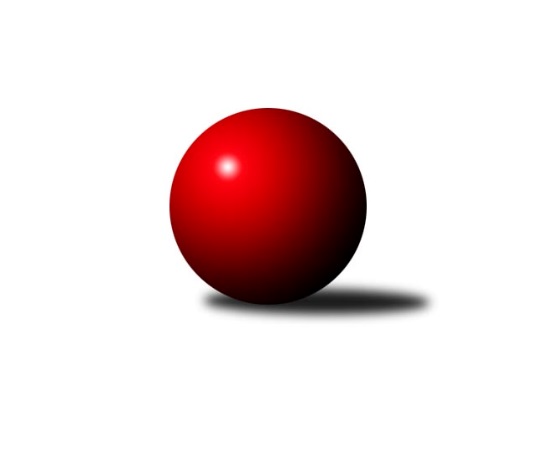 Č.4Ročník 2016/2017	3.5.2024 Okresní přebor Ostrava 2016/2017Statistika 4. kolaTabulka družstev:		družstvo	záp	výh	rem	proh	skore	sety	průměr	body	plné	dorážka	chyby	1.	TJ VOKD Poruba C	4	3	0	1	21.0 : 11.0 	(31.0 : 17.0)	2382	6	1684	698	53.8	2.	SKK Ostrava C	4	3	0	1	19.0 : 13.0 	(24.0 : 24.0)	2355	6	1653	702	48.3	3.	TJ Sokol Bohumín E	4	2	0	2	18.0 : 14.0 	(28.0 : 20.0)	2277	4	1604	673	53	4.	TJ Sokol Bohumín D	4	2	0	2	18.0 : 14.0 	(27.0 : 21.0)	2233	4	1610	624	67.3	5.	TJ Unie Hlubina˝D˝	4	2	0	2	17.0 : 15.0 	(27.0 : 21.0)	2313	4	1634	679	49.3	6.	TJ Sokol Michálkovice ˝B˝	4	2	0	2	17.0 : 15.0 	(23.0 : 25.0)	2231	4	1623	608	80	7.	TJ Unie Hlubina E	4	2	0	2	16.0 : 16.0 	(21.5 : 26.5)	2275	4	1639	635	57.5	8.	TJ Sokol Bohumín F	4	1	1	2	13.0 : 19.0 	(19.5 : 28.5)	2227	3	1597	630	64.5	9.	SKK Ostrava˝D˝	4	1	1	2	12.0 : 20.0 	(22.0 : 26.0)	2296	3	1618	678	55.5	10.	TJ Unie Hlubina C	4	1	0	3	9.0 : 23.0 	(17.0 : 31.0)	2288	2	1630	659	60.5Tabulka doma:		družstvo	záp	výh	rem	proh	skore	sety	průměr	body	maximum	minimum	1.	TJ VOKD Poruba C	2	2	0	0	14.0 : 2.0 	(16.0 : 8.0)	2330	4	2423	2236	2.	TJ Sokol Michálkovice ˝B˝	2	2	0	0	14.0 : 2.0 	(14.0 : 10.0)	2274	4	2281	2266	3.	SKK Ostrava C	2	2	0	0	13.0 : 3.0 	(15.0 : 9.0)	2357	4	2388	2326	4.	TJ Unie Hlubina E	2	2	0	0	13.0 : 3.0 	(14.5 : 9.5)	2439	4	2472	2406	5.	TJ Sokol Bohumín D	3	2	0	1	17.0 : 7.0 	(22.0 : 14.0)	2352	4	2383	2317	6.	TJ Unie Hlubina˝D˝	3	2	0	1	16.0 : 8.0 	(23.0 : 13.0)	2447	4	2511	2414	7.	SKK Ostrava˝D˝	2	1	1	0	9.0 : 7.0 	(12.5 : 11.5)	2207	3	2217	2197	8.	TJ Sokol Bohumín E	1	1	0	0	7.0 : 1.0 	(10.0 : 2.0)	2413	2	2413	2413	9.	TJ Unie Hlubina C	1	1	0	0	6.0 : 2.0 	(5.0 : 7.0)	2425	2	2425	2425	10.	TJ Sokol Bohumín F	2	1	0	1	8.0 : 8.0 	(11.0 : 13.0)	2269	2	2271	2267Tabulka venku:		družstvo	záp	výh	rem	proh	skore	sety	průměr	body	maximum	minimum	1.	TJ VOKD Poruba C	2	1	0	1	7.0 : 9.0 	(15.0 : 9.0)	2434	2	2472	2396	2.	SKK Ostrava C	2	1	0	1	6.0 : 10.0 	(9.0 : 15.0)	2354	2	2383	2325	3.	TJ Sokol Bohumín E	3	1	0	2	11.0 : 13.0 	(18.0 : 18.0)	2267	2	2374	2117	4.	TJ Sokol Bohumín F	2	0	1	1	5.0 : 11.0 	(8.5 : 15.5)	2206	1	2229	2182	5.	TJ Sokol Bohumín D	1	0	0	1	1.0 : 7.0 	(5.0 : 7.0)	2115	0	2115	2115	6.	TJ Unie Hlubina˝D˝	1	0	0	1	1.0 : 7.0 	(4.0 : 8.0)	2179	0	2179	2179	7.	SKK Ostrava˝D˝	2	0	0	2	3.0 : 13.0 	(9.5 : 14.5)	2384	0	2390	2378	8.	TJ Sokol Michálkovice ˝B˝	2	0	0	2	3.0 : 13.0 	(9.0 : 15.0)	2189	0	2195	2183	9.	TJ Unie Hlubina E	2	0	0	2	3.0 : 13.0 	(7.0 : 17.0)	2219	0	2271	2166	10.	TJ Unie Hlubina C	3	0	0	3	3.0 : 21.0 	(12.0 : 24.0)	2242	0	2248	2239Tabulka podzimní části:		družstvo	záp	výh	rem	proh	skore	sety	průměr	body	doma	venku	1.	TJ VOKD Poruba C	4	3	0	1	21.0 : 11.0 	(31.0 : 17.0)	2382	6 	2 	0 	0 	1 	0 	1	2.	SKK Ostrava C	4	3	0	1	19.0 : 13.0 	(24.0 : 24.0)	2355	6 	2 	0 	0 	1 	0 	1	3.	TJ Sokol Bohumín E	4	2	0	2	18.0 : 14.0 	(28.0 : 20.0)	2277	4 	1 	0 	0 	1 	0 	2	4.	TJ Sokol Bohumín D	4	2	0	2	18.0 : 14.0 	(27.0 : 21.0)	2233	4 	2 	0 	1 	0 	0 	1	5.	TJ Unie Hlubina˝D˝	4	2	0	2	17.0 : 15.0 	(27.0 : 21.0)	2313	4 	2 	0 	1 	0 	0 	1	6.	TJ Sokol Michálkovice ˝B˝	4	2	0	2	17.0 : 15.0 	(23.0 : 25.0)	2231	4 	2 	0 	0 	0 	0 	2	7.	TJ Unie Hlubina E	4	2	0	2	16.0 : 16.0 	(21.5 : 26.5)	2275	4 	2 	0 	0 	0 	0 	2	8.	TJ Sokol Bohumín F	4	1	1	2	13.0 : 19.0 	(19.5 : 28.5)	2227	3 	1 	0 	1 	0 	1 	1	9.	SKK Ostrava˝D˝	4	1	1	2	12.0 : 20.0 	(22.0 : 26.0)	2296	3 	1 	1 	0 	0 	0 	2	10.	TJ Unie Hlubina C	4	1	0	3	9.0 : 23.0 	(17.0 : 31.0)	2288	2 	1 	0 	0 	0 	0 	3Tabulka jarní části:		družstvo	záp	výh	rem	proh	skore	sety	průměr	body	doma	venku	1.	SKK Ostrava C	0	0	0	0	0.0 : 0.0 	(0.0 : 0.0)	0	0 	0 	0 	0 	0 	0 	0 	2.	SKK Ostrava˝D˝	0	0	0	0	0.0 : 0.0 	(0.0 : 0.0)	0	0 	0 	0 	0 	0 	0 	0 	3.	TJ Sokol Bohumín E	0	0	0	0	0.0 : 0.0 	(0.0 : 0.0)	0	0 	0 	0 	0 	0 	0 	0 	4.	TJ Sokol Bohumín F	0	0	0	0	0.0 : 0.0 	(0.0 : 0.0)	0	0 	0 	0 	0 	0 	0 	0 	5.	TJ Sokol Bohumín D	0	0	0	0	0.0 : 0.0 	(0.0 : 0.0)	0	0 	0 	0 	0 	0 	0 	0 	6.	TJ Unie Hlubina E	0	0	0	0	0.0 : 0.0 	(0.0 : 0.0)	0	0 	0 	0 	0 	0 	0 	0 	7.	TJ VOKD Poruba C	0	0	0	0	0.0 : 0.0 	(0.0 : 0.0)	0	0 	0 	0 	0 	0 	0 	0 	8.	TJ Unie Hlubina C	0	0	0	0	0.0 : 0.0 	(0.0 : 0.0)	0	0 	0 	0 	0 	0 	0 	0 	9.	TJ Unie Hlubina˝D˝	0	0	0	0	0.0 : 0.0 	(0.0 : 0.0)	0	0 	0 	0 	0 	0 	0 	0 	10.	TJ Sokol Michálkovice ˝B˝	0	0	0	0	0.0 : 0.0 	(0.0 : 0.0)	0	0 	0 	0 	0 	0 	0 	0 Zisk bodů pro družstvo:		jméno hráče	družstvo	body	zápasy	v %	dílčí body	sety	v %	1.	Petr Kuttler 	TJ Sokol Bohumín D 	4	/	4	(100%)	7	/	8	(88%)	2.	Petr Chodura 	TJ Unie Hlubina C 	4	/	4	(100%)	7	/	8	(88%)	3.	Miroslav Futerko 	SKK Ostrava C 	4	/	4	(100%)	5	/	8	(63%)	4.	František Modlitba 	TJ Sokol Bohumín E 	3	/	3	(100%)	5	/	6	(83%)	5.	Veronika Rybářová 	TJ Unie Hlubina E 	3	/	3	(100%)	4.5	/	6	(75%)	6.	Martin Futerko 	SKK Ostrava C 	3	/	4	(75%)	7	/	8	(88%)	7.	Milan Pčola 	TJ VOKD Poruba C 	3	/	4	(75%)	7	/	8	(88%)	8.	Tomáš Kubát 	SKK Ostrava C 	3	/	4	(75%)	6	/	8	(75%)	9.	Josef Paulus 	TJ Sokol Michálkovice ˝B˝ 	3	/	4	(75%)	6	/	8	(75%)	10.	Zdeněk Mžik 	TJ VOKD Poruba C 	3	/	4	(75%)	6	/	8	(75%)	11.	Jiří Koloděj 	SKK Ostrava˝D˝ 	3	/	4	(75%)	6	/	8	(75%)	12.	Ladislav Míka 	TJ VOKD Poruba C 	3	/	4	(75%)	5.5	/	8	(69%)	13.	Ladislav Štafa 	TJ Sokol Bohumín F 	3	/	4	(75%)	5.5	/	8	(69%)	14.	Radmila Pastvová 	TJ Unie Hlubina˝D˝ 	3	/	4	(75%)	5.5	/	8	(69%)	15.	Markéta Kohutková 	TJ Sokol Bohumín D 	3	/	4	(75%)	5	/	8	(63%)	16.	Hana Vlčková 	TJ Unie Hlubina˝D˝ 	3	/	4	(75%)	5	/	8	(63%)	17.	Lukáš Modlitba 	TJ Sokol Bohumín E 	3	/	4	(75%)	5	/	8	(63%)	18.	Michal Borák 	TJ Sokol Michálkovice ˝B˝ 	3	/	4	(75%)	4	/	8	(50%)	19.	Jan Petrovič 	TJ Unie Hlubina E 	3	/	4	(75%)	4	/	8	(50%)	20.	Kateřina Honlová 	TJ Sokol Bohumín E 	2	/	2	(100%)	4	/	4	(100%)	21.	Zdeněk Hebda 	TJ VOKD Poruba C 	2	/	2	(100%)	3	/	4	(75%)	22.	David Zahradník 	TJ Sokol Bohumín E 	2	/	3	(67%)	5	/	6	(83%)	23.	Jiří Číž 	TJ VOKD Poruba C 	2	/	3	(67%)	4.5	/	6	(75%)	24.	Jaroslav Kecskés 	TJ Unie Hlubina˝D˝ 	2	/	3	(67%)	4	/	6	(67%)	25.	Koloman Bagi 	TJ Unie Hlubina˝D˝ 	2	/	3	(67%)	3.5	/	6	(58%)	26.	Jan Ščerba 	TJ Sokol Michálkovice ˝B˝ 	2	/	3	(67%)	3	/	6	(50%)	27.	Libor Mendlík 	TJ Unie Hlubina E 	2	/	3	(67%)	3	/	6	(50%)	28.	Miroslav Paloc 	TJ Sokol Bohumín D 	2	/	4	(50%)	5	/	8	(63%)	29.	Martin Ševčík 	TJ Sokol Bohumín E 	2	/	4	(50%)	4	/	8	(50%)	30.	Miroslava Ševčíková 	TJ Sokol Bohumín E 	2	/	4	(50%)	4	/	8	(50%)	31.	Daniel Herák 	TJ Unie Hlubina E 	2	/	4	(50%)	4	/	8	(50%)	32.	Miroslav Heczko 	SKK Ostrava C 	2	/	4	(50%)	4	/	8	(50%)	33.	Pavlína Křenková 	TJ Sokol Bohumín F 	2	/	4	(50%)	4	/	8	(50%)	34.	Jaroslav Klekner 	TJ Unie Hlubina E 	2	/	4	(50%)	4	/	8	(50%)	35.	Jan Kohutek 	TJ Sokol Bohumín D 	2	/	4	(50%)	4	/	8	(50%)	36.	Hana Zaškolná 	TJ Sokol Bohumín D 	2	/	4	(50%)	4	/	8	(50%)	37.	Štefan Dendis 	TJ Sokol Bohumín F 	2	/	4	(50%)	4	/	8	(50%)	38.	Jaroslav Čapek 	SKK Ostrava˝D˝ 	2	/	4	(50%)	3.5	/	8	(44%)	39.	Günter Cviner 	TJ Sokol Bohumín F 	2	/	4	(50%)	3	/	8	(38%)	40.	Radek Říman 	TJ Sokol Michálkovice ˝B˝ 	1	/	1	(100%)	2	/	2	(100%)	41.	František Tříska 	TJ Unie Hlubina˝D˝ 	1	/	1	(100%)	2	/	2	(100%)	42.	Petr Řepecký ml. 	TJ Sokol Michálkovice ˝B˝ 	1	/	1	(100%)	1	/	2	(50%)	43.	Alena Koběrová 	TJ Unie Hlubina˝D˝ 	1	/	2	(50%)	3	/	4	(75%)	44.	Oldřich Stolařík 	SKK Ostrava C 	1	/	2	(50%)	1	/	4	(25%)	45.	Janka Sliwková 	TJ Sokol Bohumín F 	1	/	2	(50%)	1	/	4	(25%)	46.	Libor Pšenica 	TJ Unie Hlubina˝D˝ 	1	/	3	(33%)	3	/	6	(50%)	47.	Karel Kudela 	TJ Unie Hlubina C 	1	/	3	(33%)	3	/	6	(50%)	48.	Petr Jurášek 	TJ Sokol Michálkovice ˝B˝ 	1	/	3	(33%)	3	/	6	(50%)	49.	Radim Bezruč 	TJ VOKD Poruba C 	1	/	3	(33%)	2	/	6	(33%)	50.	Radomíra Kašková 	TJ Sokol Michálkovice ˝B˝ 	1	/	3	(33%)	2	/	6	(33%)	51.	Rudolf Riezner 	TJ Unie Hlubina C 	1	/	3	(33%)	2	/	6	(33%)	52.	Kamila Skopalová 	TJ VOKD Poruba C 	1	/	3	(33%)	2	/	6	(33%)	53.	Rostislav Hrbáč 	SKK Ostrava C 	1	/	3	(33%)	1	/	6	(17%)	54.	Blažena Kolodějová 	SKK Ostrava˝D˝ 	1	/	4	(25%)	4	/	8	(50%)	55.	Miroslav Koloděj 	SKK Ostrava˝D˝ 	1	/	4	(25%)	4	/	8	(50%)	56.	Michaela Černá 	TJ Unie Hlubina C 	1	/	4	(25%)	3	/	8	(38%)	57.	Vladimír Sládek 	TJ Sokol Bohumín F 	1	/	4	(25%)	2	/	8	(25%)	58.	Pavel Kubina 	SKK Ostrava˝D˝ 	1	/	4	(25%)	2	/	8	(25%)	59.	Martin Ščerba 	TJ Sokol Michálkovice ˝B˝ 	1	/	4	(25%)	2	/	8	(25%)	60.	František Sedláček 	TJ Unie Hlubina˝D˝ 	0	/	1	(0%)	1	/	2	(50%)	61.	František Hájek 	TJ VOKD Poruba C 	0	/	1	(0%)	1	/	2	(50%)	62.	Jiří Štroch 	TJ Unie Hlubina E 	0	/	1	(0%)	0	/	2	(0%)	63.	Martin Ferenčík 	TJ Unie Hlubina C 	0	/	1	(0%)	0	/	2	(0%)	64.	Karolina Chodurová 	SKK Ostrava C 	0	/	1	(0%)	0	/	2	(0%)	65.	David Mičúnek 	TJ Unie Hlubina E 	0	/	1	(0%)	0	/	2	(0%)	66.	Valentýn Výkruta 	TJ Sokol Michálkovice ˝B˝ 	0	/	1	(0%)	0	/	2	(0%)	67.	Jiří Preksta 	TJ Unie Hlubina˝D˝ 	0	/	1	(0%)	0	/	2	(0%)	68.	Pavel Rybář 	TJ Unie Hlubina E 	0	/	2	(0%)	2	/	4	(50%)	69.	Josef Navalaný 	TJ Unie Hlubina C 	0	/	2	(0%)	1	/	4	(25%)	70.	Michal Brablec 	TJ Unie Hlubina E 	0	/	2	(0%)	0	/	4	(0%)	71.	Petr Lembard 	TJ Sokol Bohumín F 	0	/	2	(0%)	0	/	4	(0%)	72.	Miroslav Futerko ml. 	SKK Ostrava C 	0	/	2	(0%)	0	/	4	(0%)	73.	Oldřich Neuverth 	TJ Unie Hlubina˝D˝ 	0	/	2	(0%)	0	/	4	(0%)	74.	Jiří Břeska 	TJ Unie Hlubina C 	0	/	3	(0%)	1	/	6	(17%)	75.	Bohumil Klimša 	SKK Ostrava˝D˝ 	0	/	4	(0%)	2.5	/	8	(31%)	76.	Vlastimil Pacut 	TJ Sokol Bohumín D 	0	/	4	(0%)	2	/	8	(25%)	77.	Andrea Rojová 	TJ Sokol Bohumín E 	0	/	4	(0%)	1	/	8	(13%)	78.	Michal Zatyko ml. 	TJ Unie Hlubina C 	0	/	4	(0%)	0	/	8	(0%)Průměry na kuželnách:		kuželna	průměr	plné	dorážka	chyby	výkon na hráče	1.	TJ Unie Hlubina, 1-2	2406	1696	710	48.7	(401.0)	2.	TJ Sokol Bohumín, 1-4	2296	1648	648	65.8	(382.8)	3.	TJ VOKD Poruba, 1-4	2250	1596	654	66.0	(375.1)	4.	TJ Michalkovice, 1-2	2240	1627	613	74.0	(373.4)	5.	SKK Ostrava, 1-2	2233	1567	666	53.1	(372.3)Nejlepší výkony na kuželnách:TJ Unie Hlubina, 1-2TJ Unie Hlubina˝D˝	2511	3. kolo	Hana Vlčková 	TJ Unie Hlubina˝D˝	453	1. koloTJ Unie Hlubina E	2472	4. kolo	Jaroslav Klekner 	TJ Unie Hlubina E	446	2. koloTJ VOKD Poruba C	2472	4. kolo	Jan Petrovič 	TJ Unie Hlubina E	442	2. koloTJ Unie Hlubina C	2425	2. kolo	Milan Pčola 	TJ VOKD Poruba C	440	2. koloTJ Unie Hlubina˝D˝	2415	4. kolo	Jaroslav Klekner 	TJ Unie Hlubina E	437	4. koloTJ Unie Hlubina˝D˝	2414	1. kolo	Kamila Skopalová 	TJ VOKD Poruba C	437	4. koloTJ Unie Hlubina E	2406	2. kolo	Rudolf Riezner 	TJ Unie Hlubina C	434	2. koloTJ VOKD Poruba C	2396	2. kolo	Radmila Pastvová 	TJ Unie Hlubina˝D˝	432	3. koloSKK Ostrava˝D˝	2390	2. kolo	Daniel Herák 	TJ Unie Hlubina E	428	4. koloSKK Ostrava˝D˝	2378	4. kolo	Zdeněk Mžik 	TJ VOKD Poruba C	426	4. koloTJ Sokol Bohumín, 1-4TJ Sokol Bohumín E	2413	3. kolo	Lukáš Modlitba 	TJ Sokol Bohumín E	435	3. koloTJ Sokol Bohumín D	2383	1. kolo	Martin Futerko 	SKK Ostrava C	429	1. koloSKK Ostrava C	2383	1. kolo	Lukáš Modlitba 	TJ Sokol Bohumín E	423	4. koloTJ Sokol Bohumín E	2374	4. kolo	Martin Ševčík 	TJ Sokol Bohumín E	421	4. koloTJ Sokol Bohumín D	2355	4. kolo	Petr Kuttler 	TJ Sokol Bohumín D	419	1. koloTJ Sokol Bohumín D	2317	2. kolo	Štefan Dendis 	TJ Sokol Bohumín F	419	2. koloTJ Sokol Bohumín F	2271	2. kolo	Miroslav Heczko 	SKK Ostrava C	415	1. koloTJ Sokol Bohumín F	2267	4. kolo	Miroslava Ševčíková 	TJ Sokol Bohumín E	414	4. koloTJ Unie Hlubina C	2240	3. kolo	Markéta Kohutková 	TJ Sokol Bohumín D	412	1. koloTJ Sokol Michálkovice ˝B˝	2195	2. kolo	Tomáš Kubát 	SKK Ostrava C	412	1. koloTJ VOKD Poruba, 1-4TJ VOKD Poruba C	2423	1. kolo	Milan Pčola 	TJ VOKD Poruba C	456	1. koloTJ VOKD Poruba C	2236	3. kolo	Ladislav Míka 	TJ VOKD Poruba C	418	1. koloTJ Sokol Bohumín F	2229	1. kolo	Zdeněk Mžik 	TJ VOKD Poruba C	411	1. koloTJ Sokol Bohumín D	2115	3. kolo	Petr Kuttler 	TJ Sokol Bohumín D	407	3. kolo		. kolo	Ladislav Štafa 	TJ Sokol Bohumín F	400	1. kolo		. kolo	Štefan Dendis 	TJ Sokol Bohumín F	399	1. kolo		. kolo	Milan Pčola 	TJ VOKD Poruba C	393	3. kolo		. kolo	Ladislav Míka 	TJ VOKD Poruba C	393	3. kolo		. kolo	Jiří Číž 	TJ VOKD Poruba C	390	1. kolo		. kolo	Zdeněk Hebda 	TJ VOKD Poruba C	388	1. koloTJ Michalkovice, 1-2TJ Sokol Michálkovice ˝B˝	2281	3. kolo	Petr Chodura 	TJ Unie Hlubina C	427	1. koloTJ Sokol Michálkovice ˝B˝	2266	1. kolo	Petr Jurášek 	TJ Sokol Michálkovice ˝B˝	396	1. koloTJ Unie Hlubina C	2248	1. kolo	Martin Ščerba 	TJ Sokol Michálkovice ˝B˝	395	3. koloTJ Unie Hlubina E	2166	3. kolo	Jan Ščerba 	TJ Sokol Michálkovice ˝B˝	392	3. kolo		. kolo	Michal Borák 	TJ Sokol Michálkovice ˝B˝	388	3. kolo		. kolo	Josef Paulus 	TJ Sokol Michálkovice ˝B˝	386	3. kolo		. kolo	Martin Ščerba 	TJ Sokol Michálkovice ˝B˝	383	1. kolo		. kolo	Jaroslav Klekner 	TJ Unie Hlubina E	380	3. kolo		. kolo	Jan Petrovič 	TJ Unie Hlubina E	378	3. kolo		. kolo	Petr Řepecký ml. 	TJ Sokol Michálkovice ˝B˝	377	1. koloSKK Ostrava, 1-2SKK Ostrava C	2388	2. kolo	Petr Chodura 	TJ Unie Hlubina C	448	4. koloSKK Ostrava C	2326	4. kolo	Martin Futerko 	SKK Ostrava C	430	2. koloTJ Unie Hlubina C	2239	4. kolo	Martin Futerko 	SKK Ostrava C	430	4. koloSKK Ostrava˝D˝	2217	3. kolo	Miroslav Heczko 	SKK Ostrava C	426	2. koloTJ Sokol Bohumín E	2202	2. kolo	David Zahradník 	TJ Sokol Bohumín E	424	2. koloSKK Ostrava˝D˝	2197	1. kolo	Jiří Koloděj 	SKK Ostrava˝D˝	423	3. koloTJ Sokol Bohumín F	2182	3. kolo	Miroslav Futerko 	SKK Ostrava C	421	2. koloTJ Sokol Bohumín E	2117	1. kolo	Jaroslav Čapek 	SKK Ostrava˝D˝	419	1. kolo		. kolo	Miroslav Koloděj 	SKK Ostrava˝D˝	416	1. kolo		. kolo	Tomáš Kubát 	SKK Ostrava C	407	4. koloČetnost výsledků:	7.0 : 1.0	10x	6.0 : 2.0	5x	5.0 : 3.0	1x	4.0 : 4.0	1x	3.0 : 5.0	2x	2.0 : 6.0	1x